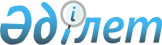 Солтүстік Қазақстан облысы Тайынша ауданы әкімдігінің 2019 жылғы 27 желтоқсандағы № 467 "Солтүстік Қазақстан облысы Тайынша ауданы бойынша аудандық маңызы бар жалпыға ортақ пайдаланылатын автомобиль жолдарының тізбесін, индекстері мен атауларын бекіту туралы" қаулысына өзгерістер енгізу туралыСолтүстік Қазақстан облысы Тайынша ауданы әкімдігінің 2023 жылғы 19 шілдедегі № 249 қаулысы. Солтүстік Қазақстан облысының Әділет департаментінде 2023 жылғы 25 шілдеде № 7564-15 болып тіркелді
      Солтүстік Қазақстан облысы Тайынша ауданының әкімдігі ҚАУЛЫ ЕТЕДІ:
      1. Солтүстік Қазақстан облысы Тайынша ауданы әкімдігінің 2019 жылғы 27 желтоқсандағы № 467 "Солтүстік Қазақстан облысы Тайынша ауданы бойынша аудандық маңызы бар жалпыға ортақ пайдаланылатын автомобиль жолдарының тізбесін, индекстерін және атауларын бекіту туралы" (нормативтік құқықтық актілерді мемлекеттік тіркеу тізілімінде № 5763 болып тіркелген) қаулысына келесі өзгерістер енгізу:
      көрсетілген қаулыға 1-қосымша және осы қаулыға қосымшаға сәйкес жаңа редакцияда жазылсын.
      2. Осы қаулының орындалуын бақылау Тайынша ауданы әкімінің жетекшілік ететін орынбасарына жүктелсін.
      3. Осы қаулы алғашқы ресми жарияланған күнінен кейін күнтізбелік он күн өткен соң қолданысқа енгізіледі.
       "КЕЛІСІЛДІ"
      "Солтүстік Қазақстан облысы әкімдігінің
      жолаушылар көлігі және автомобильдік
      жолдар басқармасы" коммуналдық
      мемлекеттік мекемесінің басшысы Солтүстік Қазақстан облысы Тайынша ауданы бойынша аудандық маңызы бар жалпыға ортақ пайдаланылатын автомобиль жолдарының тізбесі, атаулары және индекстері
					© 2012. Қазақстан Республикасы Әділет министрлігінің «Қазақстан Республикасының Заңнама және құқықтық ақпарат институты» ШЖҚ РМК
				
       Тайынша ауданының әкімі

Б. Альжанов
Солтүстік Қазақстан облысыТайынша ауданы әкімдігінің2023 жылғы 19 шілдедегі № 249қаулысына қосымшаСолтүстік Қазақстан облысыТайынша ауданы әкімдігінің2019 жылғы "27" желтоқсандағы№ 467 қаулысына 1 қосымша
№ р/н
Автомобиль жолдарының индекстері
Автомобиль жолдарының атаулары
Жалпы ұзындығы, километр
1
КТТА - 69
Келлер-Южное 
38
2
КТТА-70
Виноградовка-Ясная Поляна-Кирово
54,2
3
КТТА-71
Краснокиевка-Ясная Поляна
26
4
КТТА-85
Красная Поляна-Нагорное-Чермошнянка
56
5
КТТА-97
Краснокиевка-Октябрьское
35
6
КТТА-98
Вишневка-Подольское-Новодворовка-Новогречановка-Зеленый Гай
43
7
КТТА-99
Чкалов-Золоторунное
28
8
КТТА-279
Чкалов ауылын айналып өту
3
9
КТТА-280
Горькое ауылына кіреберіс жолы
24
10
КТТА-281
Талап ауылына кіреберіс жолы
8
11
КТТА-282
Краснокаменка ауылына кіреберіс жолы
2
12
КТТА-283
Озерный ауылына кіреберіс жолы
11
13
КТТА-284
Макашевка ауылына кіреберіс жолы
13
14
КТТА-285
Ясная Поляна ауылы нан қабылдау пунктіне кіреберіс жолы
1
15
КТТА-286
Теңдік ауылына кіреберіс жолы
6
16
КТТА-287
Приречное-Заречное-Октябрьское 
14
17
КТТА-288
Обуховка ауылына кіреберіс жолы
1
18
КТТА-289
Келлер ауылына кіреберіс жолы
2
19
КТТА-290
Иван-город ауылына кіреберіс жолы
5
20
КТТА-291
Чкалов ауылына кіреберіс жолы
2
21
КТТА-292
Чкалов ауылы нан қабылдау пунктіне кіреберіс жолы
2
22
КТТА-293
Октябрь ауылына кіреберіс жолы
1
23
КТТА-294
Амандық ауылына кіреберіс жолы
1
24
КТТА-296
Мәдениет ауылына кіреберіс жолы
3
25
КТТА-297
Леонидовка ауылына кіреберіс жолы
2
26
КТТА-301
Макашевка-Октябрьское-Димитровка
18
27
КТТА-302
Степное-Озерный
11
28
КТТА-303
Южное-Краснодольск
8
29
КТТА-304
Сарыбай ауылына кіреберіс жолы
2
30
КТТА-305
Краматоровка ауылына кіреберіс жолы
1
31
КТТА-306
Кенес-Тапшыл
7,8
32
КТТА-307
Многоцветный ауылына кіреберіс жолы
2
33
КТТА-308
Новоивановка ауылына кіреберіс жолы
3
34
КТТА-309
Бахмут ауылына кіреберіс жолы
2
35
КТТА-310
Восточный ауылына кіреберіс жолы
8
36
КТТА-311
Агроном ауылына кіреберіс жолы
9
37
КТТА-312
Аққұдық-Золоторунный
11
38
КТТА-313
Золоторунный-Талдыкөл
8
39
КТТА-314
Калиновка-Константиновка
11
40
КТТА-315
Щучинск-Боровое-Щорс-Ильичевка км. 49-72
23
41
КТТА-316
Тайынша-Кантемир-Котовский
60
42
КТТА-317
Ясная Поляна-Тихоокеанск-Шұңқыркөл-Көкшетау-Омбы автомобиль жолы
75
Барлығы
Барлығы
Барлығы
641